Консультация для родителей воспитателя группы Холенковой Галины Вячеславовны «Чего нельзя и что нужно делать для поддержания интереса детей к познавательному экспериментированию»Памятка для родителей «Самое лучшее открытие- то, которое ребенок делает сам» Ральф У. Эмерсон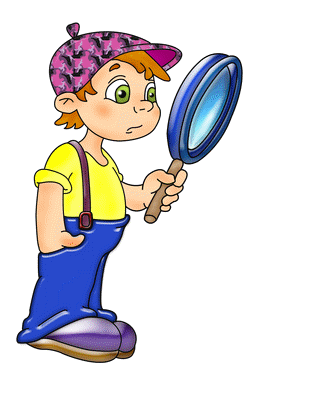 Детское экспериментирование – это один из ведущих видов деятельности дошкольника. В процессе экспериментирования ребенок получает возможность удовлетворить присущую ему любознательность (почему? зачем? как? что будет, если?), почувствовать себя ученым, исследователем, первооткрывателем. Толчком к началу экспериментирования может послужить удивление, любопытство, выдвинутая кем-то проблема или просьба. Вот несколько советов для вас по развитию поисково-исследовательской активности детей: Чего нельзя и что нужно делать для поддержания интереса детей к познавательному экспериментированию • Не следует отмахиваться от желаний ребенка, даже если они вам кажутся импульсивными. Ведь в основе этих желаний может лежать такое важнейшее качество, как любознательность. • Нельзя отказываться от совместных действий с ребенком, игр и т.п. — ребенок не может развиваться в обстановке безучастности к нему взрослых. • Сиюминутные запреты без объяснений сковывают активность и самостоятельность ребенка. • Не следует бесконечно указывать на ошибки и недостатки деятельности ребенка. Осознание своей не успешности приводит к потере всякого интереса к этому виду деятельности. • Поощрять любопытство, которое порождает потребность в новых впечатлениях, любознательность: она порождает потребность в исследовании. • Предоставлять возможность ребенку действовать с разными предмета ми и материалами, поощрять экспериментирование с ними, формируя в детях мотив, связанный с внутренними желаниями узнавать новое, потому что это интересно и приятно, помогать ему в этом своим участием. • Если у вас возникает необходимость что-то запретить, то обязательно объясните, почему вы это запрещаете и помогите определить, что можно или как можно. • С раннего детства побуждайте малыша доводить начатое дело до конца, эмоционально оценивайте его волевые усилия и активность. Ваша положительная оценка для него важнее всего. • Проявляя заинтересованность к деятельности ребенка, беседуйте с ним о его намерениях, целях, о том, как добиться желаемого результата (это поможет осознать процесс деятельности). Расспросите о результатах деятельности, о том, как ребенок их достиг (он приобретет умение формулировать выводы, рассуждая и аргументируя).Нам хотелось бы, чтобы вы, родители, следовали мудрому совету В.А. Сухомлинского: «Умейте открыть перед ребенком в окружающем мире что-то одно, но открыть так, чтобы кусочек жизни заиграл перед детьми всеми красками радуги. Оставляйте всегда что-то недосказанное, чтобы ребенку захотелось еще и еще раз возвратиться к тому, что он узнал». 